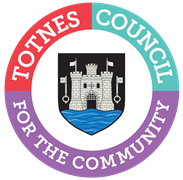 AGENDA FOR THE TOWN MATTERS COMMITTEEMONDAY 26TH SEPTEMBER 2022 IN THE GUILDHALLThere are stairs to the Council Chamber but if any member of the public has mobility issues the Council can relocate to the lower Guildhall.You are hereby SUMMONED to attend the Town Matters Committee on Monday 26th September 2022 at 6.30pm for a maximum of 90 minutes in the Guildhall for the purpose of transacting the following business:  Committee Members: Councillors V Trow (Chair), G Allen, S Collinson, J Cummings, J Hannam, A Oliver, P Paine, B Piper and L Webberley.WELCOME AND APOLOGIES FOR ABSENCEThe Chair will read out the following statement:Welcome to everyone attending and observing the meeting.A reminder that open proceedings of this meeting will be video recorded. If members of the public make presentations, they will be deemed to have consented to being recorded. By entering the Council Chamber attendees are also consenting to being recorded. This meeting is limited to 90 minutes and therefore members are asked to raise their points succinctly and not repeat the same view expressed by colleagues if it does not add to the debate.To receive apologies and to confirm that any absence has the approval of the Council.The Committee will adjourn for the following items:PUBLIC QUESTION TIMEA period of 15 minutes will be allowed for members of the public to ask questions or make comment regarding the work of the Committee or other items that affect Totnes.The Committee will convene to consider the following items:CONFIRMATION OF MINUTESTo approve the minutes of 25th July 2022 and update on any matters arising. Document attached.AIR AND WATER QUALITY CONCERNSTo consider concerns about air and water quality levels in the town and make any recommendations to Full Council. Document attached.COST OF LIVING MEETINGTo consider any actions from the community Cost of Living Crisis meeting and make any recommendations to Full Council. Documents attached. COUNCIL CHRISTMAS EVENTSTo note a verbal update on:Christmas Lights Switch-On; andChristmas Festival evenings.FAIRTRADE GROUPTo note the minutes of the Totnes Supporting Fairtrade meeting held on 9th August 2022. Document attached.DATE OF NEXT MEETINGTo note the date of the next meeting of the Town Matters Committee – Monday 28th November 2022 at 6.30pm.Sara HallidayCommittee and Cemetery Administrator21st September 2022USE OF SOUND RECORDINGS AT COUNCIL & COMMITTEE MEETINGSThe open proceedings of this Meeting will be audio and video recorded. If members of the public make a representation, they will be deemed to have consented to being recorded. By entering the Council Chamber or Zoom meeting, attendees are also consenting to being recorded.Televised, vision and sound recordings or live broadcastings by members of the press or public at Councillor Committee debates are permitted and anyone wishing to do so is asked to inform the Chairman of the respective Committee of their intention to record proceedings.